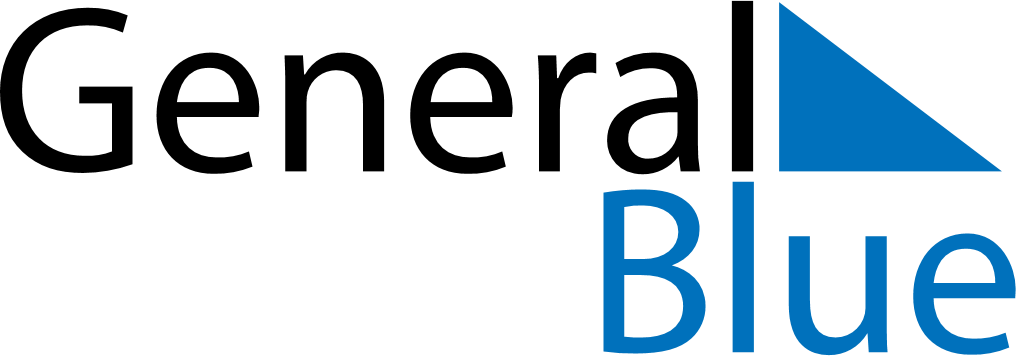 April 2024 CalendarApril 2024 CalendarApril 2024 CalendarApril 2024 CalendarApril 2024 CalendarMondayTuesdayWednesdayThursdayFridaySaturdaySunday123456789101112131415161718192021222324252627282930